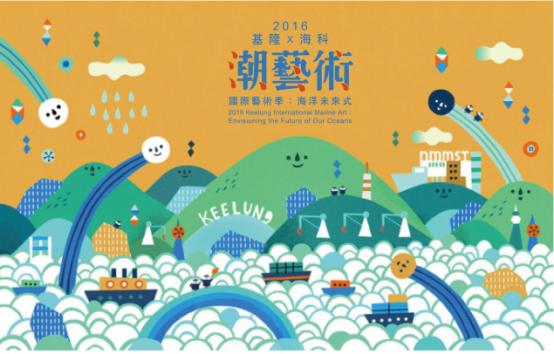 1.1 年度主題介紹  Annual Theme2016年潮藝術─基隆X海科 國際藝術季海洋未來式百年來，我們生活在一個近海多港的城市，位於臺灣東北部的基隆，飽納了多元文化、產業生活和豐富海岸生態，海洋脈動也引領著群落遷徙，伴隨著文化地景更迭，與時俱進，生生不息。2016年，我們迎來建港第130個年頭，保護海洋的心意始終不變，也期許「潮」向海洋‧未來式的路途不算太遠，以擁抱廣闊太平洋的這裡為起點，起而行，思索對待海洋友善的方式和眼光吧！歡迎來自各方你/妳的巧思（臺灣藝術家2位；國外6位），使環境藝術不只可互動欣賞，更能傳遞海洋資源再利用及永續的意念，將創意能量無限放大，許未來一個可能。臺灣‧基隆‧八斗子國立海洋科技博物館官網│http://www.nmmst.gov.tw/基隆市政府│http://www.klcg.gov.tw/參考網頁│http://www.oceanhealthindex.org/region-scores/scores/Taiwan1.2 徵件辦法  Call for Proposals資格與特質
（預計挑選臺灣藝術家2位；國外6位，合計8位）應具有和居民、志工合力完成大型戶外作品經驗，並能引導一般民眾參與及創作。應具有對海洋環境議題之興趣。應具備英語會話能力，並能與其他藝術家、當地居民等相處融洽。應具有介紹家鄉文化及對環境關切之分享能力，獲選與補助創作補助：新台幣6萬元整（含講師費、保險及裝置費;細部說明於決選後將再行通知）。交通補助：國外藝術家可申請自國籍地抵達臺北（桃園國際機場）經濟艙來回機票及至基隆交通費用；臺灣藝術家可申請任何至基隆交通費用（搭車細節將於獲選後，視需求個別寄出。惟劃訂機票前，應先行徵求策展人同意，並保留所有購票證明及票根，以利相關後續請款作業）（不含簽證、護照申請、機票旅平險等，費用請自理）。住宿補助：2016 年 5 月 12 日至 6 月 6 日（共25日），每位皆有獨立的住宿空間（細部說明於決選後將再行通知）。餐食補助：館方提供早餐、午餐、晚餐（細部說明於決選後將再行通知）。交通工具：提供館區接駁車及其他行程規劃。藝術志工：包含學生、成人及參與環境藝術之遊客。（每位藝術家將最少配有一名隨身志工，其具有英語及中文會話能力）材料補助：主辦單位協助尋找當地環保可回收或自然的材料進行藝術創作。例如：館區內有天然環境素材─小石子、樹枝、泥土、葉子等；人造素材─繩子、網仔(捕魚用)、天然纖維、木頭及少量竹子(量大則須另行購買)等。若須購買材料，應事先徵求策展人同意，並有補助上限(US$300/每案)。1.2.1如何申請 How to Apply詳細辦法請見徵件公告（請至下方連結下載），並將所需資料於2016年2月15日前寄至:英文提案計畫：nmmstartproject@gmail.com Jane Ingram Allen
中文提案計畫：b98105008@gmail.com 潮藝術工作小組申請文件：概念說明：請詳述您為2016年潮藝術─基隆X海科 國際藝術季：海洋未來式，所提出的裝置藝術作品構想與議題（含創作方向及素材，一頁為限）。合作興趣：請詳述您與民眾合力創作之經驗及興趣何在；另作品預期將如何結合海洋永續主題（一頁為限）。設計圖稿：請速寫草圖或電腦繪圖（說明作品尺寸、使用材料；另圖檔務必小於1MB）。作品圖檔：過去六件有關環境裝置藝術作品照片或設計草圖（圖檔務必小於1MB/每件）。作品介紹：列表詳述過去六件有關環境裝置藝術作品（須包含作品名稱、創作日期、創作媒材、展出地點，並附上作品完成照等；圖檔務必小於1MB/每件）。個人履歷：請附上中文或英文履歷（內容須包含全名、目前連絡地址、國籍、學經歷、獲獎記錄與展出經驗等）。備註：請統一用電子郵件將上述六個申請文件獨立寄送，勿壓縮為Zip.檔或合為同一份pdf.檔或doc.檔。1.3徵件時間期程 Timetable收件截止日：2016年2月15日 決選藝術家名單公告：2016年3月15日 藝術家抵台：2016年5月12日藝術家創作期：2016年5月12日~6月6日，共25日開幕嘉年華活動：2016年6月5日藝術家離台：2016年6月6日作品展期：2016年6月5日～2016年8月31日註：作業時間如有更動以主辦單位通知為準，並即時2016年潮藝術─基隆X海科 國際藝術季網站公布。1.4展出場地 Venues1Entry Plaza of Exploration Building區域探索館平台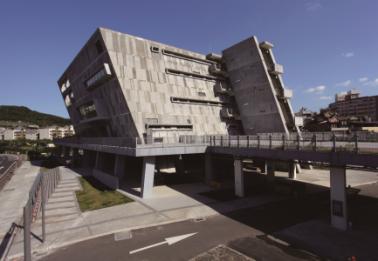 2Entry Plaza入口廣場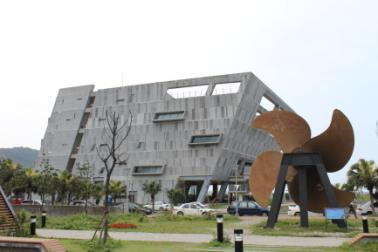 380 Highland80高地平台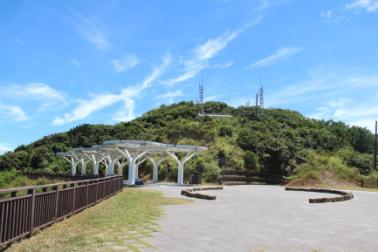 4Plaza of Railway Station of NMMST 海科館站廣場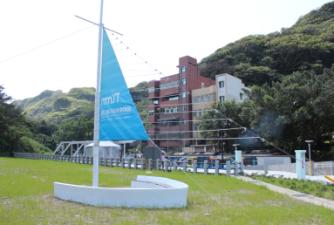 5Grass Land of Dormitory Area學員宿舍外草地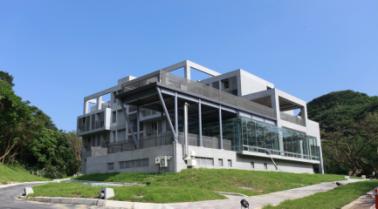 6Taiwan Level Origin 臺灣水準原點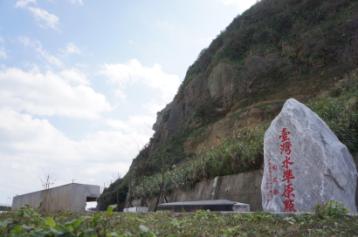 7Plaza of Main Exhibition Building主題館前廣場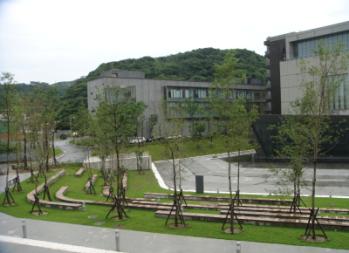 8Plaza of Chaojing Park潮境公園寄居蟹廣場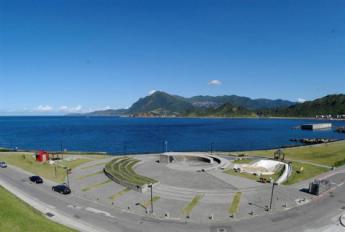 9Plaza of Chaojing Park潮境公園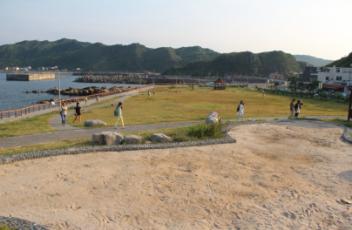 10Eco Park環保復育公園 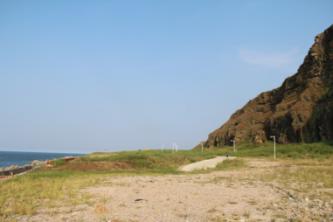 11Bishuixiang Bus Station碧水巷候車亭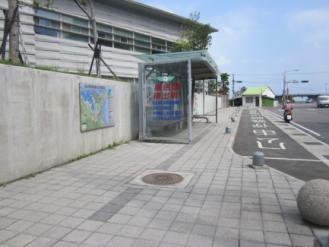 